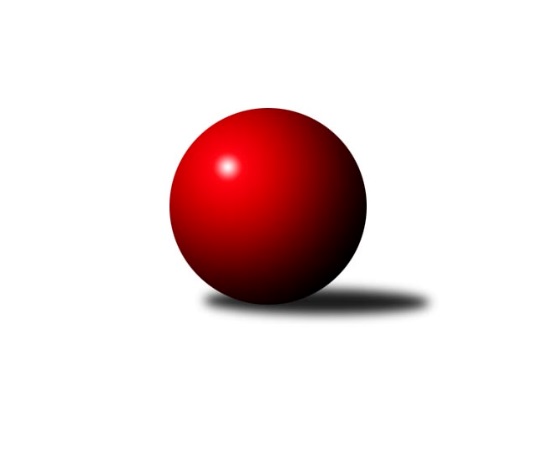 Č.9Ročník 2021/2022	23.5.2024 Severočeská divize 2021/2022Statistika 9. kolaTabulka družstev:		družstvo	záp	výh	rem	proh	skore	sety	průměr	body	plné	dorážka	chyby	1.	ASK Lovosice	10	9	0	1	54.5 : 25.5 	(64.5 : 55.5)	2604	18	1789	816	34.8	2.	TJ VTŽ Chomutov	9	6	1	2	45.0 : 27.0 	(65.0 : 43.0)	2550	13	1741	810	36.8	3.	TJ Sokol Údlice	9	6	1	2	42.0 : 30.0 	(62.5 : 45.5)	2592	13	1792	800	35.7	4.	TJ KK Louny	9	4	2	3	36.5 : 35.5 	(53.0 : 55.0)	2601	10	1799	802	37.6	5.	TJ Lokomotiva Liberec	8	4	1	3	36.0 : 28.0 	(51.0 : 45.0)	2597	9	1790	807	32.1	6.	SK Šluknov	9	4	1	4	42.0 : 30.0 	(62.0 : 46.0)	2572	9	1744	827	31.9	7.	TJ Kovostroj Děčín	9	4	0	5	33.0 : 39.0 	(47.0 : 61.0)	2508	8	1745	763	41.7	8.	TJ Jiskra Nový Bor	10	4	0	6	43.0 : 37.0 	(68.0 : 52.0)	2541	8	1764	777	44.6	9.	TJ Lokomotiva Ústí n. L. B	8	3	1	4	29.0 : 35.0 	(42.0 : 54.0)	2498	7	1761	737	40.9	10.	SK Skalice	9	3	0	6	25.0 : 47.0 	(39.5 : 68.5)	2441	6	1723	718	52.3	11.	SK Verneřice	9	2	1	6	29.0 : 43.0 	(52.5 : 55.5)	2545	5	1765	780	39.6	12.	TJ Sokol Blíževedly	9	1	0	8	17.0 : 55.0 	(41.0 : 67.0)	2467	2	1740	727	55Tabulka doma:		družstvo	záp	výh	rem	proh	skore	sety	průměr	body	maximum	minimum	1.	TJ VTŽ Chomutov	5	4	0	1	27.0 : 13.0 	(38.5 : 21.5)	2699	8	2758	2655	2.	ASK Lovosice	5	4	0	1	25.5 : 14.5 	(30.0 : 30.0)	2543	8	2587	2507	3.	TJ Kovostroj Děčín	5	4	0	1	25.0 : 15.0 	(28.5 : 31.5)	2524	8	2583	2471	4.	TJ Sokol Údlice	4	3	1	0	23.0 : 9.0 	(32.0 : 16.0)	2661	7	2745	2607	5.	TJ Lokomotiva Liberec	4	3	0	1	22.0 : 10.0 	(27.0 : 21.0)	2734	6	2880	2628	6.	SK Skalice	4	3	0	1	21.0 : 11.0 	(28.5 : 19.5)	2666	6	2714	2618	7.	TJ Lokomotiva Ústí n. L. B	4	3	0	1	19.5 : 12.5 	(25.0 : 23.0)	2651	6	2665	2624	8.	TJ Jiskra Nový Bor	5	3	0	2	26.0 : 14.0 	(37.0 : 23.0)	2501	6	2534	2459	9.	TJ KK Louny	5	2	2	1	20.0 : 20.0 	(30.0 : 30.0)	2712	6	2776	2619	10.	SK Šluknov	4	2	0	2	19.0 : 13.0 	(30.0 : 18.0)	2539	4	2562	2496	11.	SK Verneřice	5	1	1	3	16.0 : 24.0 	(29.0 : 31.0)	2511	3	2578	2473	12.	TJ Sokol Blíževedly	4	1	0	3	9.0 : 23.0 	(20.0 : 28.0)	2410	2	2463	2365Tabulka venku:		družstvo	záp	výh	rem	proh	skore	sety	průměr	body	maximum	minimum	1.	ASK Lovosice	5	5	0	0	29.0 : 11.0 	(34.5 : 25.5)	2617	10	2694	2552	2.	TJ Sokol Údlice	5	3	0	2	19.0 : 21.0 	(30.5 : 29.5)	2578	6	2731	2467	3.	TJ VTŽ Chomutov	4	2	1	1	18.0 : 14.0 	(26.5 : 21.5)	2513	5	2656	2168	4.	SK Šluknov	5	2	1	2	23.0 : 17.0 	(32.0 : 28.0)	2578	5	2611	2547	5.	TJ KK Louny	4	2	0	2	16.5 : 15.5 	(23.0 : 25.0)	2574	4	2658	2509	6.	TJ Lokomotiva Liberec	4	1	1	2	14.0 : 18.0 	(24.0 : 24.0)	2562	3	2720	2391	7.	SK Verneřice	4	1	0	3	13.0 : 19.0 	(23.5 : 24.5)	2554	2	2717	2382	8.	TJ Jiskra Nový Bor	5	1	0	4	17.0 : 23.0 	(31.0 : 29.0)	2549	2	2632	2486	9.	TJ Lokomotiva Ústí n. L. B	4	0	1	3	9.5 : 22.5 	(17.0 : 31.0)	2459	1	2620	2308	10.	TJ Kovostroj Děčín	4	0	0	4	8.0 : 24.0 	(18.5 : 29.5)	2504	0	2612	2422	11.	TJ Sokol Blíževedly	5	0	0	5	8.0 : 32.0 	(21.0 : 39.0)	2479	0	2573	2414	12.	SK Skalice	5	0	0	5	4.0 : 36.0 	(11.0 : 49.0)	2397	0	2572	2208Tabulka podzimní části:		družstvo	záp	výh	rem	proh	skore	sety	průměr	body	doma	venku	1.	ASK Lovosice	10	9	0	1	54.5 : 25.5 	(64.5 : 55.5)	2604	18 	4 	0 	1 	5 	0 	0	2.	TJ VTŽ Chomutov	9	6	1	2	45.0 : 27.0 	(65.0 : 43.0)	2550	13 	4 	0 	1 	2 	1 	1	3.	TJ Sokol Údlice	9	6	1	2	42.0 : 30.0 	(62.5 : 45.5)	2592	13 	3 	1 	0 	3 	0 	2	4.	TJ KK Louny	9	4	2	3	36.5 : 35.5 	(53.0 : 55.0)	2601	10 	2 	2 	1 	2 	0 	2	5.	TJ Lokomotiva Liberec	8	4	1	3	36.0 : 28.0 	(51.0 : 45.0)	2597	9 	3 	0 	1 	1 	1 	2	6.	SK Šluknov	9	4	1	4	42.0 : 30.0 	(62.0 : 46.0)	2572	9 	2 	0 	2 	2 	1 	2	7.	TJ Kovostroj Děčín	9	4	0	5	33.0 : 39.0 	(47.0 : 61.0)	2508	8 	4 	0 	1 	0 	0 	4	8.	TJ Jiskra Nový Bor	10	4	0	6	43.0 : 37.0 	(68.0 : 52.0)	2541	8 	3 	0 	2 	1 	0 	4	9.	TJ Lokomotiva Ústí n. L. B	8	3	1	4	29.0 : 35.0 	(42.0 : 54.0)	2498	7 	3 	0 	1 	0 	1 	3	10.	SK Skalice	9	3	0	6	25.0 : 47.0 	(39.5 : 68.5)	2441	6 	3 	0 	1 	0 	0 	5	11.	SK Verneřice	9	2	1	6	29.0 : 43.0 	(52.5 : 55.5)	2545	5 	1 	1 	3 	1 	0 	3	12.	TJ Sokol Blíževedly	9	1	0	8	17.0 : 55.0 	(41.0 : 67.0)	2467	2 	1 	0 	3 	0 	0 	5Tabulka jarní části:		družstvo	záp	výh	rem	proh	skore	sety	průměr	body	doma	venku	1.	TJ Sokol Údlice	0	0	0	0	0.0 : 0.0 	(0.0 : 0.0)	0	0 	0 	0 	0 	0 	0 	0 	2.	SK Skalice	0	0	0	0	0.0 : 0.0 	(0.0 : 0.0)	0	0 	0 	0 	0 	0 	0 	0 	3.	SK Šluknov	0	0	0	0	0.0 : 0.0 	(0.0 : 0.0)	0	0 	0 	0 	0 	0 	0 	0 	4.	SK Verneřice	0	0	0	0	0.0 : 0.0 	(0.0 : 0.0)	0	0 	0 	0 	0 	0 	0 	0 	5.	TJ Sokol Blíževedly	0	0	0	0	0.0 : 0.0 	(0.0 : 0.0)	0	0 	0 	0 	0 	0 	0 	0 	6.	TJ Lokomotiva Liberec	0	0	0	0	0.0 : 0.0 	(0.0 : 0.0)	0	0 	0 	0 	0 	0 	0 	0 	7.	TJ Kovostroj Děčín	0	0	0	0	0.0 : 0.0 	(0.0 : 0.0)	0	0 	0 	0 	0 	0 	0 	0 	8.	ASK Lovosice	0	0	0	0	0.0 : 0.0 	(0.0 : 0.0)	0	0 	0 	0 	0 	0 	0 	0 	9.	TJ VTŽ Chomutov	0	0	0	0	0.0 : 0.0 	(0.0 : 0.0)	0	0 	0 	0 	0 	0 	0 	0 	10.	TJ KK Louny	0	0	0	0	0.0 : 0.0 	(0.0 : 0.0)	0	0 	0 	0 	0 	0 	0 	0 	11.	TJ Jiskra Nový Bor	0	0	0	0	0.0 : 0.0 	(0.0 : 0.0)	0	0 	0 	0 	0 	0 	0 	0 	12.	TJ Lokomotiva Ústí n. L. B	0	0	0	0	0.0 : 0.0 	(0.0 : 0.0)	0	0 	0 	0 	0 	0 	0 	0 Zisk bodů pro družstvo:		jméno hráče	družstvo	body	zápasy	v %	dílčí body	sety	v %	1.	Michal Bruthans 	ASK Lovosice 	9.5	/	10	(95%)	14	/	20	(70%)	2.	Stanislav Šmíd ml.	TJ VTŽ Chomutov 	9	/	9	(100%)	16	/	18	(89%)	3.	Jitka Rollová 	TJ KK Louny 	8	/	9	(89%)	16	/	18	(89%)	4.	Petr Vajnar 	SK Šluknov 	8	/	9	(89%)	15	/	18	(83%)	5.	Jakub Hudec 	ASK Lovosice 	8	/	10	(80%)	13	/	20	(65%)	6.	Karel Valeš 	TJ VTŽ Chomutov 	7	/	8	(88%)	14	/	16	(88%)	7.	Václav Vlk 	TJ Lokomotiva Liberec 	7	/	8	(88%)	13	/	16	(81%)	8.	Martin Vršan 	TJ Sokol Údlice 	7	/	9	(78%)	14	/	18	(78%)	9.	Radek Marušák 	SK Šluknov 	7	/	9	(78%)	12.5	/	18	(69%)	10.	Eliška Marušáková 	SK Šluknov 	7	/	9	(78%)	12.5	/	18	(69%)	11.	Tomáš Novák 	TJ Kovostroj Děčín 	7	/	9	(78%)	12	/	18	(67%)	12.	Martin Kortan 	TJ Jiskra Nový Bor 	7	/	10	(70%)	15	/	20	(75%)	13.	Alena Dunková 	TJ Jiskra Nový Bor 	7	/	10	(70%)	11	/	20	(55%)	14.	Robert Suchomel st.	TJ VTŽ Chomutov 	6	/	7	(86%)	11.5	/	14	(82%)	15.	Miloslav Plíšek 	SK Verneřice 	6	/	8	(75%)	12	/	16	(75%)	16.	Eugen Škurla 	TJ Lokomotiva Ústí n. L. B 	6	/	8	(75%)	10	/	16	(63%)	17.	Jiří Pachl 	TJ Lokomotiva Liberec 	6	/	8	(75%)	10	/	16	(63%)	18.	Radek Kandl 	TJ Kovostroj Děčín 	6	/	8	(75%)	9.5	/	16	(59%)	19.	Ladislav Zalabák 	ASK Lovosice 	6	/	9	(67%)	11.5	/	18	(64%)	20.	Daniel Sekyra 	SK Verneřice 	6	/	9	(67%)	11	/	18	(61%)	21.	Jaroslav Verner 	TJ Sokol Údlice 	6	/	9	(67%)	10	/	18	(56%)	22.	Simona Šťastná 	TJ Jiskra Nový Bor 	6	/	10	(60%)	10	/	20	(50%)	23.	Miloš Maňour 	ASK Lovosice 	6	/	10	(60%)	9	/	20	(45%)	24.	Jana Susková 	TJ Lokomotiva Liberec 	5	/	7	(71%)	10	/	14	(71%)	25.	Patrik Kukeně 	SK Verneřice 	5	/	7	(71%)	8	/	14	(57%)	26.	Radek Jung 	TJ KK Louny 	5	/	8	(63%)	11	/	16	(69%)	27.	Vladimír Hurník 	TJ Sokol Údlice 	5	/	8	(63%)	11	/	16	(69%)	28.	Václav Kořánek 	SK Šluknov 	5	/	8	(63%)	7	/	16	(44%)	29.	Petr Kout 	TJ Jiskra Nový Bor 	5	/	9	(56%)	9	/	18	(50%)	30.	Milan Jaworek 	TJ Lokomotiva Ústí n. L. B 	4.5	/	8	(56%)	7	/	16	(44%)	31.	Daniela Hlaváčová 	TJ KK Louny 	4.5	/	9	(50%)	10	/	18	(56%)	32.	Lukáš Zítka 	SK Verneřice 	4	/	4	(100%)	7	/	8	(88%)	33.	Jiří Přeučil 	TJ Sokol Blíževedly 	4	/	7	(57%)	9	/	14	(64%)	34.	Denisa Kovačovičová 	TJ Lokomotiva Liberec 	4	/	7	(57%)	8	/	14	(57%)	35.	Václav Valenta ml.	TJ KK Louny 	4	/	7	(57%)	7	/	14	(50%)	36.	Viktor Žďárský 	TJ VTŽ Chomutov 	4	/	8	(50%)	9.5	/	16	(59%)	37.	Ladislav Javorek ml.	SK Skalice 	4	/	8	(50%)	9	/	16	(56%)	38.	Oldřich Fadrhons 	TJ Sokol Údlice 	4	/	8	(50%)	8.5	/	16	(53%)	39.	Aleš Havlík 	TJ Lokomotiva Liberec 	4	/	8	(50%)	7	/	16	(44%)	40.	Petr Kohlíček 	TJ Jiskra Nový Bor 	3	/	4	(75%)	4	/	8	(50%)	41.	Lenka Kohlíčková 	TJ Jiskra Nový Bor 	3	/	5	(60%)	7	/	10	(70%)	42.	František Dobiáš 	TJ Sokol Údlice 	3	/	6	(50%)	8	/	12	(67%)	43.	Jan Řeřicha 	TJ Jiskra Nový Bor 	3	/	6	(50%)	7	/	12	(58%)	44.	František Tomík 	SK Šluknov 	3	/	6	(50%)	6	/	12	(50%)	45.	Pavel Piskoř 	TJ Kovostroj Děčín 	3	/	6	(50%)	5	/	12	(42%)	46.	Jiří Šácha 	SK Skalice 	3	/	7	(43%)	8	/	14	(57%)	47.	Pavel Hájek 	TJ Sokol Blíževedly 	3	/	7	(43%)	6	/	14	(43%)	48.	Petr Fabian 	TJ Lokomotiva Ústí n. L. B 	3	/	8	(38%)	9	/	16	(56%)	49.	Vratislav Kubita 	TJ Kovostroj Děčín 	3	/	8	(38%)	6	/	16	(38%)	50.	Alois Veselý 	TJ Sokol Blíževedly 	3	/	8	(38%)	6	/	16	(38%)	51.	Jiří Šípek 	TJ Lokomotiva Ústí n. L. B 	3	/	8	(38%)	6	/	16	(38%)	52.	Anna Houdková 	ASK Lovosice 	3	/	9	(33%)	8	/	18	(44%)	53.	Josef Matějka 	TJ Sokol Blíževedly 	3	/	9	(33%)	8	/	18	(44%)	54.	Petr Zalabák st.	ASK Lovosice 	3	/	9	(33%)	7	/	18	(39%)	55.	Libor Křenek 	SK Skalice 	2	/	2	(100%)	2	/	4	(50%)	56.	Jan Zeman 	TJ Lokomotiva Ústí n. L. B 	2	/	3	(67%)	4	/	6	(67%)	57.	Jiří Piskáček 	SK Skalice 	2	/	3	(67%)	3	/	6	(50%)	58.	Miroslav Zítek 	TJ Sokol Údlice 	2	/	4	(50%)	6	/	8	(75%)	59.	Stanislav Šmíd st.	TJ VTŽ Chomutov 	2	/	4	(50%)	2.5	/	8	(31%)	60.	Adéla Molnár Exnerová 	TJ Kovostroj Děčín 	2	/	5	(40%)	4.5	/	10	(45%)	61.	Ladislav Hojný 	SK Šluknov 	2	/	5	(40%)	2	/	10	(20%)	62.	Dančo Bosilkov 	TJ VTŽ Chomutov 	2	/	6	(33%)	3.5	/	12	(29%)	63.	Eduard Kezer ml.	SK Skalice 	2	/	6	(33%)	3.5	/	12	(29%)	64.	Dalibor Dařílek 	TJ Lokomotiva Ústí n. L. B 	2	/	6	(33%)	2	/	12	(17%)	65.	Jan Sklenář 	SK Šluknov 	2	/	7	(29%)	7	/	14	(50%)	66.	Petr Lukšík 	TJ VTŽ Chomutov 	2	/	8	(25%)	5	/	16	(31%)	67.	Nataša Kovačovičová 	TJ Lokomotiva Liberec 	2	/	8	(25%)	2	/	16	(13%)	68.	Radek Mach 	SK Verneřice 	2	/	9	(22%)	7	/	18	(39%)	69.	Pavel Jablonický 	TJ Kovostroj Děčín 	2	/	9	(22%)	6	/	18	(33%)	70.	Oldřich Vlasák 	SK Skalice 	2	/	9	(22%)	4	/	18	(22%)	71.	Petr Zalabák ml.	ASK Lovosice 	1	/	1	(100%)	1	/	2	(50%)	72.	Josef Matoušek 	TJ Lokomotiva Ústí n. L. B 	1	/	2	(50%)	3	/	4	(75%)	73.	Libor Hrnčíř 	SK Skalice 	1	/	2	(50%)	3	/	4	(75%)	74.	Jaroslava Kozáková 	SK Skalice 	1	/	2	(50%)	2	/	4	(50%)	75.	Martin Zeman 	SK Skalice 	1	/	2	(50%)	1	/	4	(25%)	76.	Roman Slavík 	TJ Kovostroj Děčín 	1	/	2	(50%)	1	/	4	(25%)	77.	Miroslav Sodomka 	TJ KK Louny 	1	/	3	(33%)	3	/	6	(50%)	78.	Tomáš Kesner 	TJ KK Louny 	1	/	3	(33%)	2	/	6	(33%)	79.	Ladislav Javorek st.	SK Skalice 	1	/	4	(25%)	3	/	8	(38%)	80.	Václav Valenta st.	TJ KK Louny 	1	/	4	(25%)	1	/	8	(13%)	81.	Michal Gajdušek 	TJ Jiskra Nový Bor 	1	/	5	(20%)	4	/	10	(40%)	82.	Petr Veselý 	TJ Kovostroj Děčín 	1	/	5	(20%)	2	/	10	(20%)	83.	Petr Guth 	TJ Sokol Blíževedly 	1	/	6	(17%)	3	/	12	(25%)	84.	Petr Mako 	TJ Sokol Údlice 	1	/	6	(17%)	2	/	12	(17%)	85.	Roman Přeučil 	TJ Sokol Blíževedly 	1	/	8	(13%)	6	/	16	(38%)	86.	Martin Ledwoň 	SK Verneřice 	1	/	9	(11%)	4.5	/	18	(25%)	87.	Anton Zajac 	TJ Lokomotiva Liberec 	0	/	1	(0%)	1	/	2	(50%)	88.	Daniel Žemlička 	SK Verneřice 	0	/	1	(0%)	1	/	2	(50%)	89.	Miloš Merkl 	TJ Sokol Blíževedly 	0	/	1	(0%)	1	/	2	(50%)	90.	Tomáš Charvát 	ASK Lovosice 	0	/	1	(0%)	1	/	2	(50%)	91.	Pavlína Sekyrová 	SK Verneřice 	0	/	1	(0%)	0	/	2	(0%)	92.	Miroslav Kesner 	TJ KK Louny 	0	/	1	(0%)	0	/	2	(0%)	93.	Jaroslav Chot 	ASK Lovosice 	0	/	1	(0%)	0	/	2	(0%)	94.	Petr Tregner 	SK Skalice 	0	/	1	(0%)	0	/	2	(0%)	95.	Milan Hňoupek 	SK Skalice 	0	/	1	(0%)	0	/	2	(0%)	96.	Antonín Viktora 	SK Šluknov 	0	/	1	(0%)	0	/	2	(0%)	97.	Miroslava Löffelmannová 	SK Skalice 	0	/	1	(0%)	0	/	2	(0%)	98.	Milan Bašta 	TJ KK Louny 	0	/	1	(0%)	0	/	2	(0%)	99.	Zdenek Ramajzl 	TJ Lokomotiva Ústí n. L. B 	0	/	1	(0%)	0	/	2	(0%)	100.	Martin Václavek 	TJ KK Louny 	0	/	1	(0%)	0	/	2	(0%)	101.	Jana Kořínková 	TJ Lokomotiva Liberec 	0	/	1	(0%)	0	/	2	(0%)	102.	Zdeněk Novák 	TJ VTŽ Chomutov 	0	/	1	(0%)	0	/	2	(0%)	103.	Václav Ajm 	TJ Lokomotiva Ústí n. L. B 	0	/	1	(0%)	0	/	2	(0%)	104.	Lenka Nováková 	TJ VTŽ Chomutov 	0	/	1	(0%)	0	/	2	(0%)	105.	Libor Marek 	TJ KK Louny 	0	/	2	(0%)	2	/	4	(50%)	106.	Emil Campr 	TJ Sokol Údlice 	0	/	2	(0%)	2	/	4	(50%)	107.	Zdeněk Rauner 	TJ Lokomotiva Ústí n. L. B 	0	/	2	(0%)	0	/	4	(0%)	108.	Ladislava Šmídová 	SK Skalice 	0	/	2	(0%)	0	/	4	(0%)	109.	František Pfeifer 	TJ KK Louny 	0	/	2	(0%)	0	/	4	(0%)	110.	Petra Javorková 	SK Skalice 	0	/	3	(0%)	1	/	6	(17%)	111.	Petr Pop 	TJ KK Louny 	0	/	3	(0%)	0	/	6	(0%)	112.	Pavel Čubr 	SK Verneřice 	0	/	5	(0%)	2	/	10	(20%)	113.	Ludmila Tomášková 	TJ Sokol Blíževedly 	0	/	8	(0%)	2	/	16	(13%)Průměry na kuželnách:		kuželna	průměr	plné	dorážka	chyby	výkon na hráče	1.	Louny, 1-2	2677	1815	862	36.6	(446.2)	2.	Sport Park Liberec, 1-4	2668	1836	831	37.4	(444.8)	3.	Skalice u České Lípy, 1-2	2634	1844	789	48.4	(439.0)	4.	TJ VTŽ Chomutov, 1-2	2621	1785	835	36.7	(436.8)	5.	TJ Lokomotiva Ústí nad Labem, 1-4	2620	1801	818	30.7	(436.7)	6.	Údlice, 1-2	2585	1774	811	38.1	(430.9)	7.	Bohušovice, 1-4	2522	1730	792	32.6	(420.5)	8.	Šluknov, 1-2	2519	1736	783	35.1	(420.0)	9.	Verneřice, 1-2	2514	1738	775	34.2	(419.1)	10.	Kovostroj Děčín, 1-2	2513	1743	769	43.5	(418.9)	11.	Blíževedly, 1-2	2440	1710	730	51.0	(406.8)	12.	Nový Bor, 1-2	2425	1732	692	60.0	(404.2)Nejlepší výkony na kuželnách:Louny, 1-2TJ KK Louny	2776	5. kolo	Radek Jung 	TJ KK Louny	524	7. koloTJ KK Louny	2752	2. kolo	Radek Mach 	SK Verneřice	506	5. koloTJ Lokomotiva Liberec	2720	2. kolo	Daniel Sekyra 	SK Verneřice	500	5. koloSK Verneřice	2717	5. kolo	Jitka Rollová 	TJ KK Louny	496	7. koloTJ KK Louny	2710	9. kolo	Aleš Havlík 	TJ Lokomotiva Liberec	491	2. koloTJ KK Louny	2704	7. kolo	Jitka Rollová 	TJ KK Louny	487	9. koloASK Lovosice	2694	3. kolo	Jana Susková 	TJ Lokomotiva Liberec	486	2. koloTJ KK Louny	2619	3. kolo	Jitka Rollová 	TJ KK Louny	486	5. koloSK Šluknov	2611	9. kolo	Michal Bruthans 	ASK Lovosice	484	3. koloSK Skalice	2470	7. kolo	Radek Jung 	TJ KK Louny	481	2. koloSport Park Liberec, 1-4TJ Lokomotiva Liberec	2880	1. kolo	Jiří Pachl 	TJ Lokomotiva Liberec	512	1. koloTJ Lokomotiva Liberec	2751	5. kolo	Aleš Havlík 	TJ Lokomotiva Liberec	505	5. koloTJ Sokol Údlice	2731	7. kolo	Jana Susková 	TJ Lokomotiva Liberec	490	1. koloTJ Lokomotiva Liberec	2678	7. kolo	Václav Vlk 	TJ Lokomotiva Liberec	487	3. koloTJ Jiskra Nový Bor	2632	5. kolo	Václav Vlk 	TJ Lokomotiva Liberec	486	1. koloTJ Lokomotiva Liberec	2628	3. kolo	Aleš Havlík 	TJ Lokomotiva Liberec	480	1. koloSK Skalice	2572	1. kolo	Václav Vlk 	TJ Lokomotiva Liberec	476	5. koloTJ Sokol Blíževedly	2478	3. kolo	Simona Šťastná 	TJ Jiskra Nový Bor	473	5. kolo		. kolo	Denisa Kovačovičová 	TJ Lokomotiva Liberec	471	3. kolo		. kolo	Jaroslav Verner 	TJ Sokol Údlice	468	7. koloSkalice u České Lípy, 1-2SK Skalice	2714	4. kolo	Ladislav Javorek ml.	SK Skalice	494	6. koloSK Skalice	2690	6. kolo	Libor Hrnčíř 	SK Skalice	486	6. koloASK Lovosice	2673	8. kolo	Ladislav Javorek ml.	SK Skalice	476	4. koloSK Skalice	2641	8. kolo	Jakub Hudec 	ASK Lovosice	472	8. koloTJ Lokomotiva Ústí n. L. B	2620	6. kolo	Petr Fabian 	TJ Lokomotiva Ústí n. L. B	468	6. koloSK Skalice	2618	2. kolo	Petr Zalabák st.	ASK Lovosice	465	8. koloTJ Sokol Údlice	2608	4. kolo	Jan Zeman 	TJ Lokomotiva Ústí n. L. B	464	6. koloTJ Sokol Blíževedly	2508	2. kolo	Martin Vršan 	TJ Sokol Údlice	463	4. kolo		. kolo	Jiří Přeučil 	TJ Sokol Blíževedly	463	2. kolo		. kolo	Jiří Piskáček 	SK Skalice	458	4. koloTJ VTŽ Chomutov, 1-2TJ VTŽ Chomutov	2758	9. kolo	Karel Valeš 	TJ VTŽ Chomutov	528	9. koloTJ VTŽ Chomutov	2727	2. kolo	Karel Valeš 	TJ VTŽ Chomutov	503	2. koloTJ VTŽ Chomutov	2678	8. kolo	Karel Valeš 	TJ VTŽ Chomutov	500	4. koloTJ VTŽ Chomutov	2677	4. kolo	Stanislav Šmíd ml.	TJ VTŽ Chomutov	498	2. koloTJ KK Louny	2658	6. kolo	Stanislav Šmíd ml.	TJ VTŽ Chomutov	490	8. koloTJ VTŽ Chomutov	2655	6. kolo	Václav Valenta ml.	TJ KK Louny	486	6. koloTJ Kovostroj Děčín	2612	8. kolo	Stanislav Šmíd ml.	TJ VTŽ Chomutov	484	6. koloSK Šluknov	2547	4. kolo	Radek Jung 	TJ KK Louny	478	6. koloTJ Jiskra Nový Bor	2520	2. kolo	Stanislav Šmíd ml.	TJ VTŽ Chomutov	478	9. koloSK Skalice	2378	9. kolo	Karel Valeš 	TJ VTŽ Chomutov	476	8. koloTJ Lokomotiva Ústí nad Labem, 1-4TJ Lokomotiva Ústí n. L. B	2665	3. kolo	Milan Jaworek 	TJ Lokomotiva Ústí n. L. B	489	1. koloTJ Lokomotiva Ústí n. L. B	2662	1. kolo	Petr Fabian 	TJ Lokomotiva Ústí n. L. B	482	1. koloTJ VTŽ Chomutov	2656	5. kolo	Milan Jaworek 	TJ Lokomotiva Ústí n. L. B	476	5. koloTJ Lokomotiva Ústí n. L. B	2652	5. kolo	Dalibor Dařílek 	TJ Lokomotiva Ústí n. L. B	472	3. koloTJ Lokomotiva Ústí n. L. B	2642	9. kolo	Jiří Šípek 	TJ Lokomotiva Ústí n. L. B	471	9. koloTJ Lokomotiva Ústí n. L. B	2624	7. kolo	Radek Kandl 	TJ Kovostroj Děčín	468	3. koloTJ Lokomotiva Liberec	2602	9. kolo	Jiří Přeučil 	TJ Sokol Blíževedly	466	7. koloTJ KK Louny	2599	1. kolo	Jiří Šípek 	TJ Lokomotiva Ústí n. L. B	464	1. koloTJ Sokol Blíževedly	2573	7. kolo	Josef Matoušek 	TJ Lokomotiva Ústí n. L. B	462	9. koloTJ Kovostroj Děčín	2528	3. kolo	Eugen Škurla 	TJ Lokomotiva Ústí n. L. B	461	3. koloÚdlice, 1-2TJ Sokol Údlice	2745	8. kolo	Vladimír Hurník 	TJ Sokol Údlice	504	8. koloTJ Sokol Údlice	2649	5. kolo	Karel Valeš 	TJ VTŽ Chomutov	499	3. koloTJ Sokol Údlice	2643	3. kolo	Martin Vršan 	TJ Sokol Údlice	487	1. koloTJ VTŽ Chomutov	2612	3. kolo	Petr Vajnar 	SK Šluknov	486	8. koloTJ Sokol Údlice	2607	1. kolo	Vladimír Hurník 	TJ Sokol Údlice	486	5. koloSK Šluknov	2590	8. kolo	Stanislav Šmíd ml.	TJ VTŽ Chomutov	480	3. koloTJ Kovostroj Děčín	2422	1. kolo	Martin Vršan 	TJ Sokol Údlice	479	8. koloTJ Sokol Blíževedly	2414	5. kolo	Jiří Přeučil 	TJ Sokol Blíževedly	472	5. kolo		. kolo	Jaroslav Verner 	TJ Sokol Údlice	466	8. kolo		. kolo	Martin Vršan 	TJ Sokol Údlice	465	3. koloBohušovice, 1-4TJ VTŽ Chomutov	2616	7. kolo	Miloš Maňour 	ASK Lovosice	501	7. koloASK Lovosice	2587	7. kolo	Stanislav Šmíd ml.	TJ VTŽ Chomutov	481	7. koloASK Lovosice	2586	4. kolo	Jakub Hudec 	ASK Lovosice	474	9. koloTJ Lokomotiva Liberec	2547	4. kolo	Jana Susková 	TJ Lokomotiva Liberec	461	4. koloASK Lovosice	2520	9. kolo	Ladislav Zalabák 	ASK Lovosice	449	4. koloASK Lovosice	2514	2. kolo	Stanislav Šmíd st.	TJ VTŽ Chomutov	448	7. koloASK Lovosice	2507	5. kolo	Jiří Pachl 	TJ Lokomotiva Liberec	447	4. koloTJ Sokol Údlice	2467	9. kolo	Ladislav Zalabák 	ASK Lovosice	446	9. koloTJ Kovostroj Děčín	2452	5. kolo	Jakub Hudec 	ASK Lovosice	445	5. koloTJ Lokomotiva Ústí n. L. B	2432	2. kolo	Eugen Škurla 	TJ Lokomotiva Ústí n. L. B	445	2. koloŠluknov, 1-2ASK Lovosice	2596	1. kolo	Petr Vajnar 	SK Šluknov	464	3. koloSK Verneřice	2565	3. kolo	Petr Vajnar 	SK Šluknov	455	5. koloSK Šluknov	2562	3. kolo	Radek Marušák 	SK Šluknov	454	7. koloSK Šluknov	2559	5. kolo	Václav Kořánek 	SK Šluknov	452	5. koloSK Šluknov	2540	7. kolo	František Tomík 	SK Šluknov	450	1. koloSK Šluknov	2496	1. kolo	Eliška Marušáková 	SK Šluknov	446	7. koloTJ Jiskra Nový Bor	2486	7. kolo	Ladislav Zalabák 	ASK Lovosice	443	1. koloSK Skalice	2355	5. kolo	Michal Bruthans 	ASK Lovosice	443	1. kolo		. kolo	Petr Zalabák st.	ASK Lovosice	443	1. kolo		. kolo	Jakub Hudec 	ASK Lovosice	442	1. koloVerneřice, 1-2TJ Lokomotiva Liberec	2591	8. kolo	Patrik Kukeně 	SK Verneřice	463	2. koloSK Verneřice	2578	9. kolo	Vladimír Hurník 	TJ Sokol Údlice	457	2. koloTJ Sokol Údlice	2553	2. kolo	Nataša Kovačovičová 	TJ Lokomotiva Liberec	455	8. koloASK Lovosice	2552	6. kolo	Lukáš Zítka 	SK Verneřice	454	2. koloSK Verneřice	2539	6. kolo	František Dobiáš 	TJ Sokol Údlice	452	2. koloSK Verneřice	2486	8. kolo	Jakub Hudec 	ASK Lovosice	452	6. koloSK Verneřice	2477	4. kolo	Daniel Sekyra 	SK Verneřice	450	9. koloTJ Lokomotiva Ústí n. L. B	2477	4. kolo	Michal Bruthans 	ASK Lovosice	448	6. koloSK Verneřice	2473	2. kolo	Jana Susková 	TJ Lokomotiva Liberec	446	8. koloTJ Sokol Blíževedly	2420	9. kolo	Miloslav Plíšek 	SK Verneřice	445	4. koloKovostroj Děčín, 1-2TJ Kovostroj Děčín	2583	7. kolo	Petr Vajnar 	SK Šluknov	465	2. koloSK Šluknov	2569	2. kolo	Adéla Molnár Exnerová 	TJ Kovostroj Děčín	463	4. koloSK Verneřice	2550	7. kolo	Radek Kandl 	TJ Kovostroj Děčín	459	7. koloTJ Kovostroj Děčín	2545	4. kolo	Daniela Hlaváčová 	TJ KK Louny	450	4. koloTJ Kovostroj Děčín	2517	9. kolo	Tomáš Novák 	TJ Kovostroj Děčín	448	9. koloTJ KK Louny	2509	4. kolo	Miloslav Plíšek 	SK Verneřice	446	7. koloTJ Kovostroj Děčín	2502	6. kolo	Jitka Rollová 	TJ KK Louny	445	4. koloTJ Jiskra Nový Bor	2494	9. kolo	Lukáš Zítka 	SK Verneřice	445	7. koloTJ Kovostroj Děčín	2471	2. kolo	Pavel Jablonický 	TJ Kovostroj Děčín	445	7. koloTJ Lokomotiva Liberec	2391	6. kolo	Simona Šťastná 	TJ Jiskra Nový Bor	444	9. koloBlíževedly, 1-2TJ Jiskra Nový Bor	2615	4. kolo	Radek Jung 	TJ KK Louny	482	8. koloSK Šluknov	2575	6. kolo	Alena Dunková 	TJ Jiskra Nový Bor	480	4. koloTJ KK Louny	2529	8. kolo	Stanislav Šmíd ml.	TJ VTŽ Chomutov	461	1. koloTJ Sokol Blíževedly	2463	6. kolo	Martin Kortan 	TJ Jiskra Nový Bor	460	4. koloTJ Sokol Blíževedly	2408	1. kolo	Petr Vajnar 	SK Šluknov	455	6. koloTJ Sokol Blíževedly	2403	8. kolo	Václav Valenta ml.	TJ KK Louny	455	8. koloTJ Sokol Blíževedly	2365	4. kolo	Josef Matějka 	TJ Sokol Blíževedly	451	8. koloTJ VTŽ Chomutov	2168	1. kolo	Petr Kout 	TJ Jiskra Nový Bor	449	4. kolo		. kolo	Eliška Marušáková 	SK Šluknov	445	6. kolo		. kolo	Josef Matějka 	TJ Sokol Blíževedly	445	4. koloNový Bor, 1-2TJ Sokol Údlice	2531	6. kolo	Alena Dunková 	TJ Jiskra Nový Bor	459	3. koloTJ Jiskra Nový Bor	2522	3. kolo	Vladimír Hurník 	TJ Sokol Údlice	451	6. koloTJ Jiskra Nový Bor	2521	8. kolo	Martin Kortan 	TJ Jiskra Nový Bor	450	8. koloTJ Jiskra Nový Bor	2470	1. kolo	Patrik Kukeně 	SK Verneřice	445	1. koloTJ Jiskra Nový Bor	2459	6. kolo	Petr Kohlíček 	TJ Jiskra Nový Bor	445	8. koloSK Verneřice	2382	1. kolo	Jaroslav Verner 	TJ Sokol Údlice	441	6. koloTJ Lokomotiva Ústí n. L. B	2308	8. kolo	Martin Kortan 	TJ Jiskra Nový Bor	437	1. koloSK Skalice	2208	3. kolo	Alena Dunková 	TJ Jiskra Nový Bor	434	8. kolo		. kolo	Radek Mach 	SK Verneřice	428	1. kolo		. kolo	Martin Kortan 	TJ Jiskra Nový Bor	428	6. koloČetnost výsledků:	8.0 : 0.0	3x	7.0 : 1.0	8x	6.0 : 2.0	14x	5.5 : 2.5	2x	5.0 : 3.0	7x	4.0 : 4.0	4x	3.0 : 5.0	2x	2.0 : 6.0	11x	1.0 : 7.0	2x	0.0 : 8.0	1x